11 класс Геометрия Тема: Объем прямоугольного параллелепипеда, прямой призмы, цилиндра. 13.04.2020Ход урокаРазобрать, переписать в тетрадь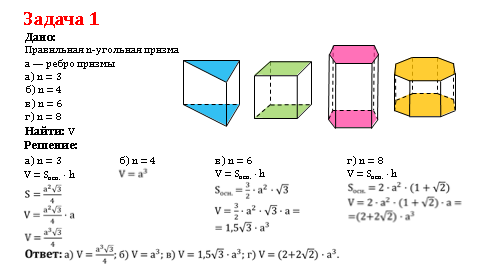 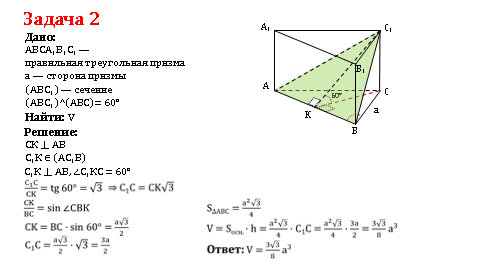 Решить №№ 659, 660Домашняя работа №№ 661Задания домашней работы выполняются письменно в рабочей тетради. Выполненные задания высылаются на ватсап номер учителя в личку или на почту ovcharll14@mail.ru